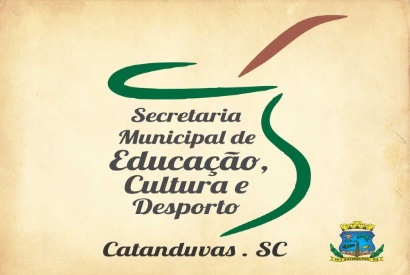 Atividade de ArtesProfessora: Marli FreitasSenhores pais a atividade de artes está disponível no endereço abaixo, favor copiar o link e colar na barra de endereço do seu navegador.https://forms.gle/uxmro1absELyV6z47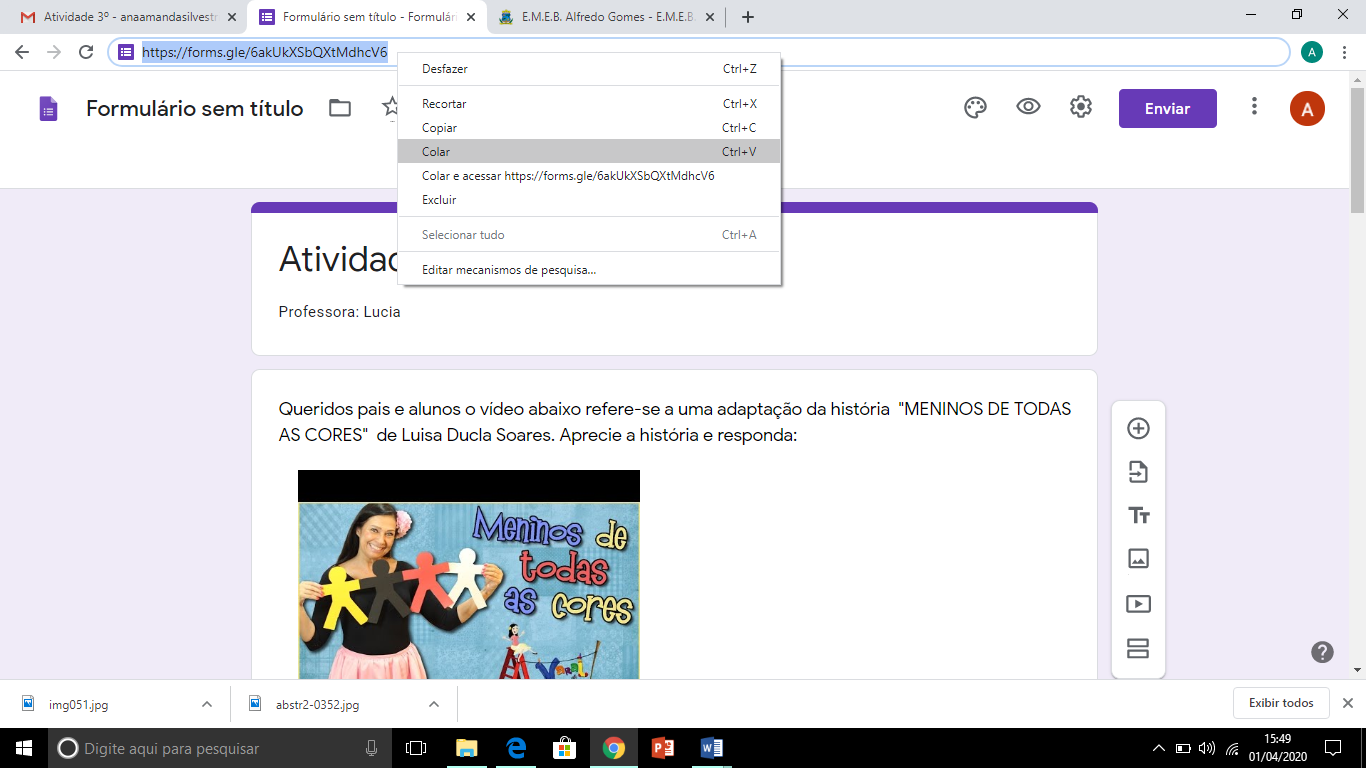 